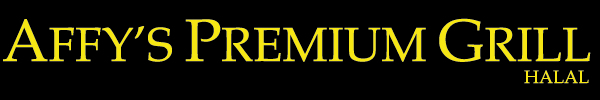  BANQUET HAL PARTY PACKAGE PARTY FOR ALL OCCASIONS, FROM 50 TO 200 GUESTS PER PERSON $35
APPETIZERS:
Chicken Wings, Spring Rolls, Crispy Fried Lemon Fish FingersMAIN COURSE:Main course: Roast Prime Rib Steak, Choice of one Chicken Dish, filet of Sole, BBQ Short Ribs, Chicken Parmesan, Rice, Roasted Potatoes, Salad, and dinner Rolls W/ Garlic ButterDESSERTS:Brownies, Tiramisu & Fresh Fruits PlatterDRINKS: Pop PACKAGES IS SUBJECT TO 15% GRATUITY AND APPLICABLE TAXES